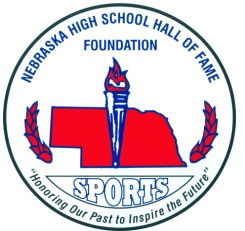 NEBRASKA HIGH SCHOOL SPORTS HALL OF FAME FOUNDATIONJAMBOREE VOLLEYBALL GAME-FINANCIAL REPORTThis worksheet is for use in preparation of gate receipts to report for the NHSHOFF Jamboree Volleyball game, hosted by your school.  DO NOT SEND THIS REPORT TO THE NSAA.  Please send, along with payment, to Jeff Ritz, NHSSHOFF Treasurer (address below) by September 13, 2018 Volleyball Game(s) held at ___________________________________________ Date_____________Host Team ______________Opponent______________Opponent______________Attendance_____________1.  Total Gate Receipts (gross ticket sales, plus radio & TV fees)		#1  Receipts $_____________2.  Officials ($35.00 per night, per official, mileage if necessary limited to $35)     & expenses (not to exceed 15% of gross, capped at $200.00)Official fees		$________Mileage fees	$ ________Expenses		$________#2  Total$ ______________3.  Balance (line #2 subtracted from line #1)				#3  Balance $ ___________Amount sent to HOF	$__________________Check #	  ___________________Date sent to HOF ____________Name of person submitting this form_____________________________________________Phone #_______________________MAIL TO:Jeff RitzNE High School Sports Hall of Fame Foundation4234 So. 178th St.Omaha, NE 68135REMINDER:   PLEASE RETAIN A COPY OF THIS REPORT FOR YOUR RECORDSNHSSHOF  500 CHARLESTON ST, SUITE 3  LINCOLN NE 68508